OPIS PRZEDMIOTU ZAMÓWIENIAWózek/kufer – szt. 1:przeznaczony do przechowywania i transportu wszystkich elementów trenażera TG-8, tj. tacy roboczej, kompresora, 2 szt. treningowych urządzeń gaśniczych, osprzętu wodnego, osprzętu pneumatycznego i osprzętu gazowego,wykonany z laminatu,zamykane wieko z zatrzaskami,wyposażony w ergonomiczne uchwyty oraz kółka i rolki, umożliwiające łatwy transport 
i załadunek do samochodu,wymiary 120 x 70 x 60 cm.Zdjęcie poglądowe: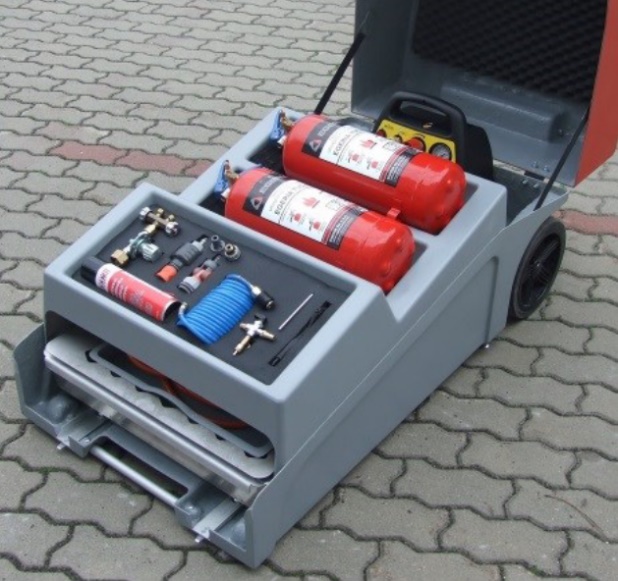 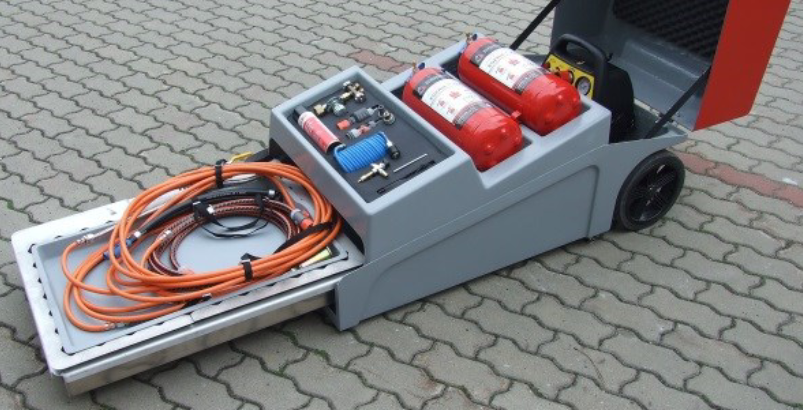 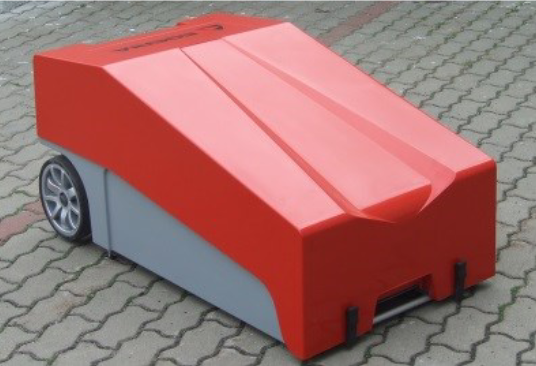 Treningowe urządzenia gaśnicze TUG-4 – szt. 6:zbiorniki ciśnieniowe odpowiadające gaśnicy płynowej o pojemności ładunku 6 litrów,przystosowane do wielokrotnego i szybkiego napełniania wodą,wyposażone są w zawór bezpieczeństwa,umożliwiające szybkie uzupełnianie ciśnienia z kompresora,zabezpieczenie wylewki przed szybkim zużyciem gwintu,oznakowanie odróżniające od prawdziwych gaśnic.Zdjęcie poglądowe: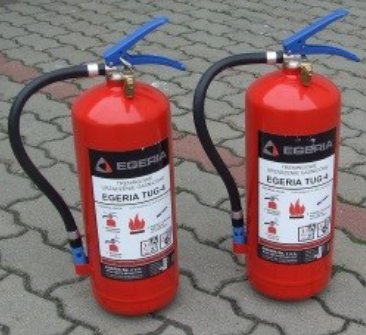 